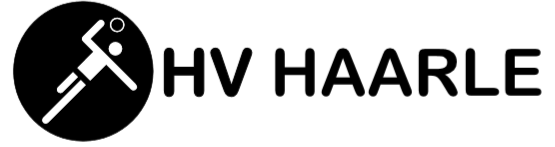 Met ingang van donderdag 7 mei zijn we gestart met het trainen van onze jeugd. Met ingang van dinsdag 19 mei zullen ook onze senioren weer hun opwachting maken. Conform de richtlijnen van NOC*NSF ,VNG en RIVM zullen deze trainingen op “de Plakke” plaatsvinden. Met St. Dorpshuis en de gemeente Hellendoorn hebben we overeenstemming kunnen vinden over de genomen maatregelen. De trainingstijden zijn als volgt:Alle (ouders van) leden hebben een mail van ons ontvangen, met de maatregelen waar je als sporter en ouder aan moet voldoen. Deze mail is ook op onze website te vinden. Lees deze mail zorgvuldig door en leg de maatregelen uit aan uw dochter. Sporten is alleen mogelijk als iedereen zich strikt aan de maatregelen houdt.Ben je in 2002 of daarna geboren en zit je niet op handbal, maar wil je ook graag een keertje meetrainen? Dat is geen probleem. Meld je bij onze technische commissie (tc.hvhaarle@gmail.com). Zij zullen aangeven bij welk team je mee mag trainen en ze zullen je op de hoogte brengen van de maatregelen.Om het sporten mogelijk te maken voor de jeugd is het landelijk afgesproken dat ouders en toeschouwers zich niet langs de lijn mogen begeven. De voetpaden langs “de Plakke” zullen we met afzetlint afsluiten tijdens de trainingen. We hopen op uw begrip hiervoor.Na de coronacrisis is iedereen van harte welkom om een potje handbal te kijken in de Sporthal de Veldkamp.					Blijf gezond,Technische commissie en Bestuur HV HaarleDagTijdstipVeld 1Veld 2Dinsdag17.45-18.45E218.00-18.45C119.00-19.45A1B120.00-21.00Dames 1/2Dames 1/2Donderdag18.00-18.45E1/D1C119.00-19.45A1B120.00-21.00Dames 1/2Dames 1/2